AlcoóisSão compostos orgânicos contendo um ou mais grupos oxidrilas (OH) ligados diretamente a átomos de carbono saturados.	São muito usados como solventes e como matéria-prima para a obtenção de inúmeros outros compostos orgânicos.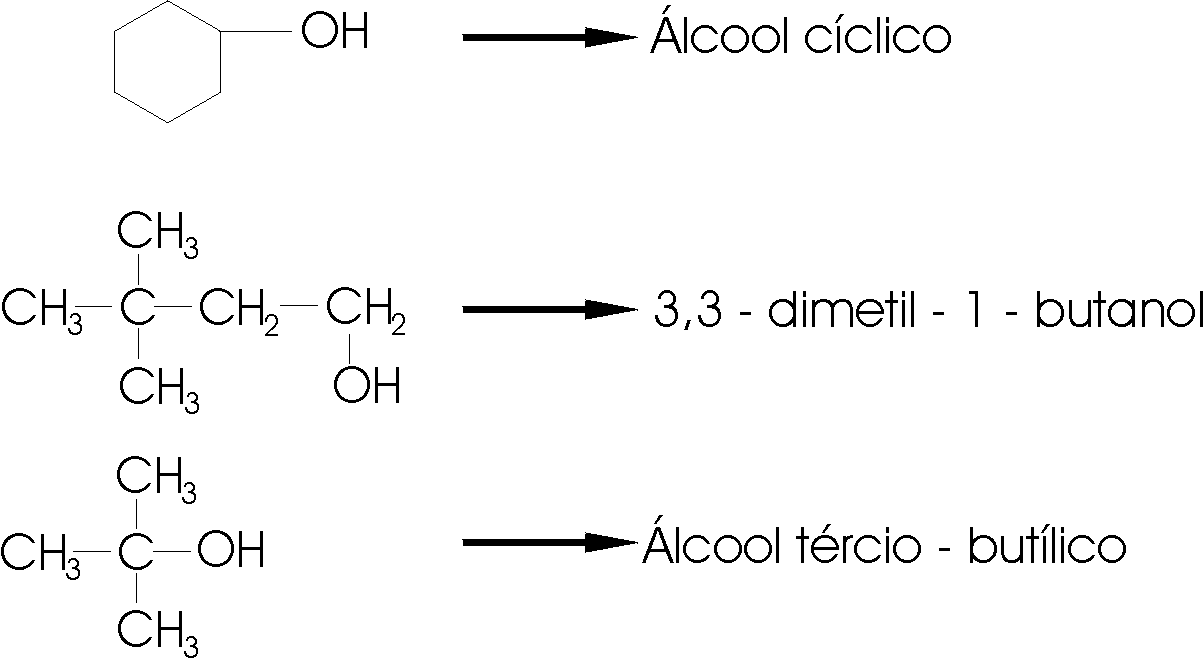 Aldeídos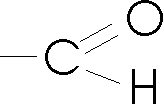 Todos os compostos orgânicos que apresentam o radical são chamados de aldeídos. Esse grupo funcional recebe o nome de metanoíla ou formila.	São usados como desinfetantes e na fabricação de plásticos e medicamentos.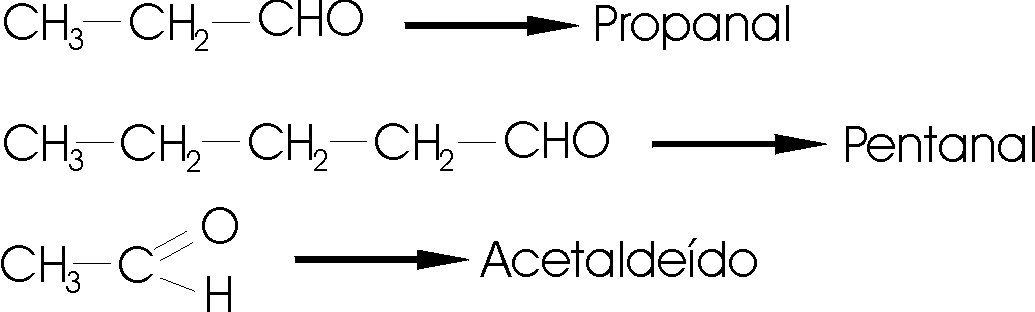 Cetonas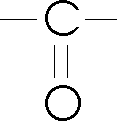 	As cetonas são todos os compostos orgânicos que apresentam o radical  ligado a dois átomos de carbono. Esse grupo funcional (também representado por           – CO – ) recebe o nome de carbonila.	As cetonas são usadas como solventes e em perfumaria.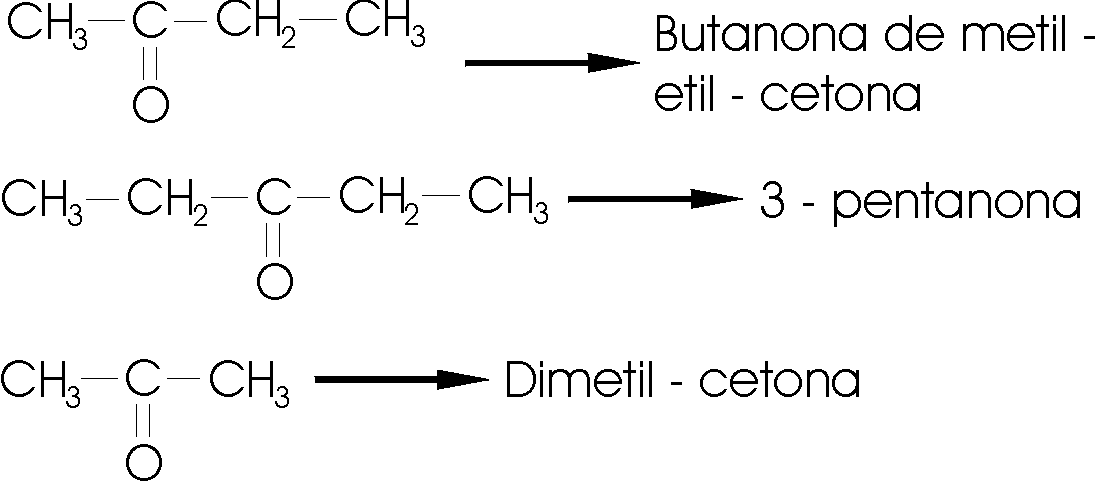 Ácidos carboxílicos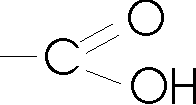 	Ou carboxilácidos são compostos orgânicos com um ou mais grupos  ou  – COOH . Esse grupo é denominado carboxílica.	Os ácidos são usados na preparação de ésteres e de outros compostos orgânicos.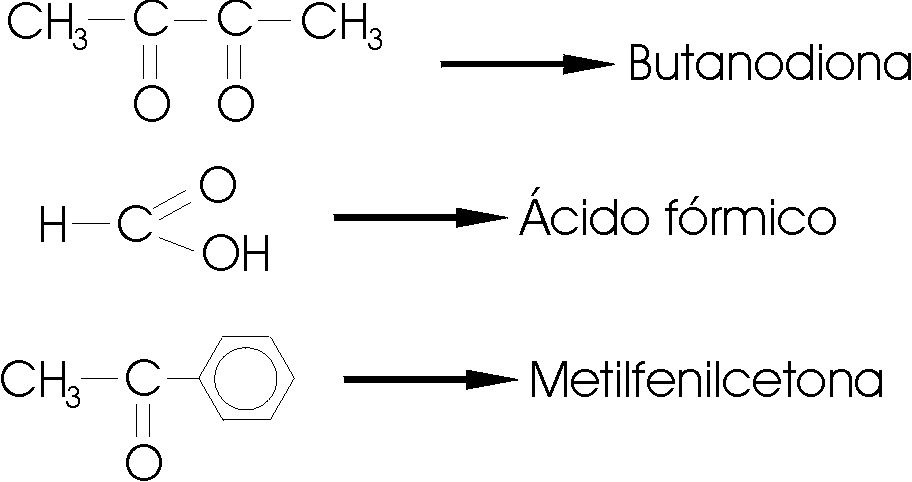 Ésteres	São compostos resultantes da reação de um ácido carboxílico com um álcool.	Usados como essências de frutos, óleos vegetais e animais.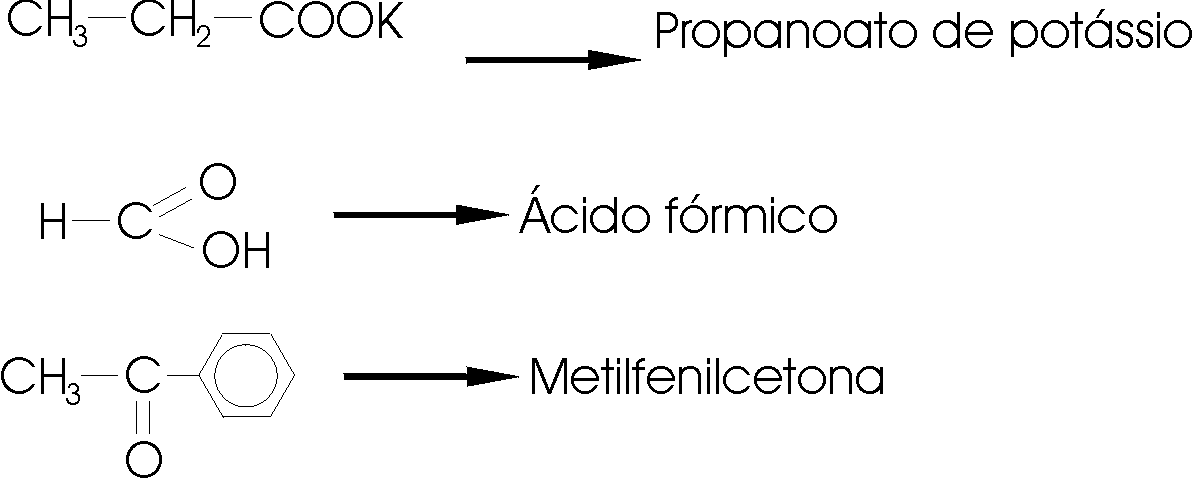 Éteres	São compostos que apresentam um átomo de oxigênio ligado a dois radicais orgânicos  R – O – R .	É usado na indústria como solvente de óleos, gorduras, resinas. Na medicina é usado como  anestésico local.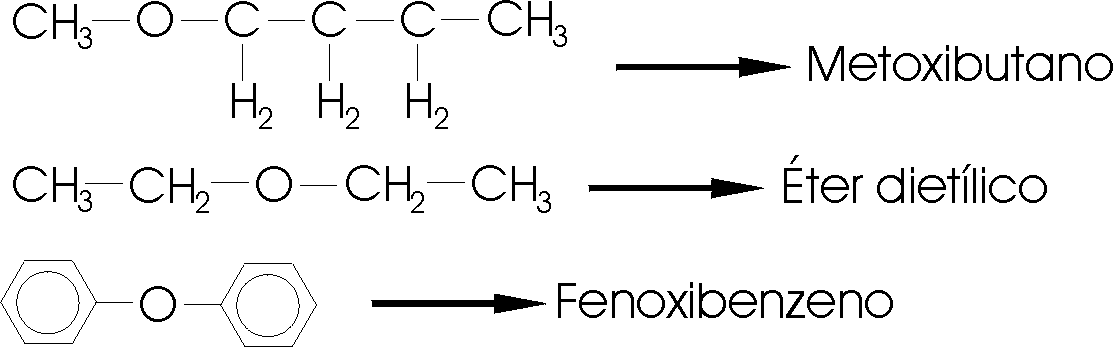 Fenóis	São compostos orgânicos com uma ou mais oxidrilas ligadas diretamente ao anel aromático.	São importantes como desinfetantes e na produção de plásticos.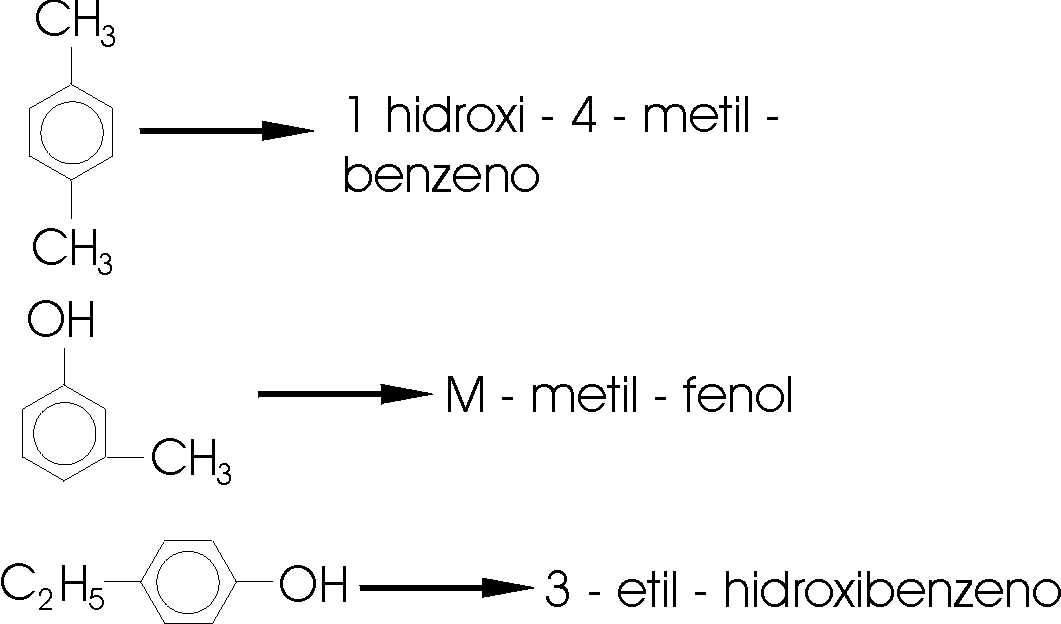 Aminas	São compostos orgânicos derivados do  NH3  pela substituição de um ou mais hidrogênios por igual número de radicais.	É usada na indústria de corantes.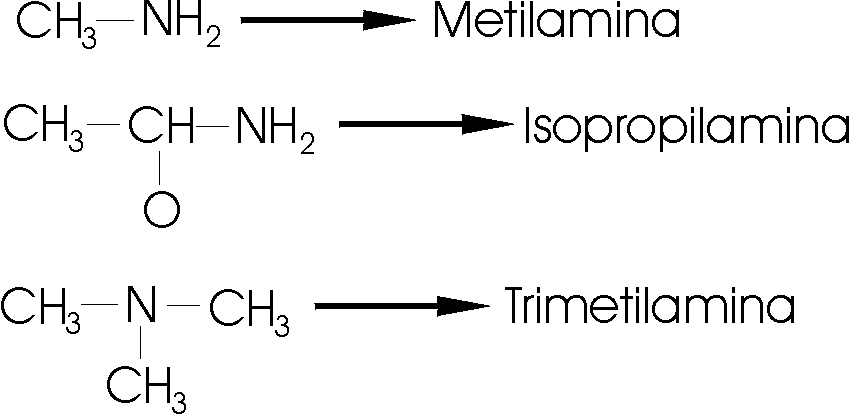 Amidas	São compostos derivados teoricamente do  NH3  pela substituição de um, dois ou três hidrogênios por grupo acila.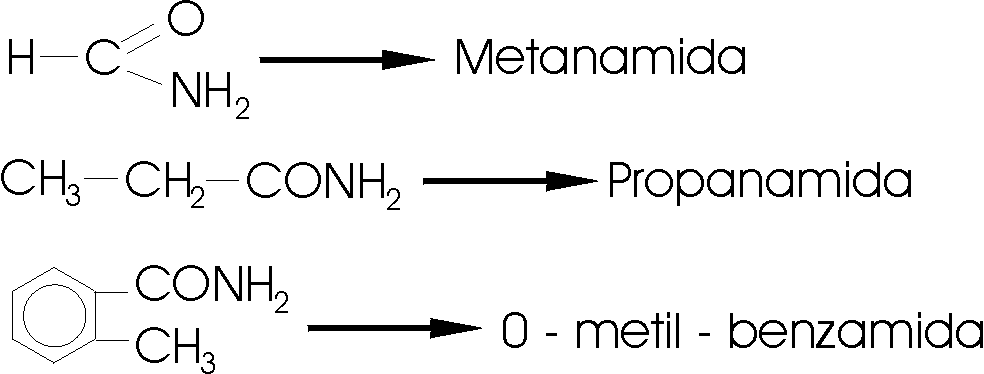 Nitrilos	São compostos que apresentam o grupo funcional – CN(R – CN e Ar – CN)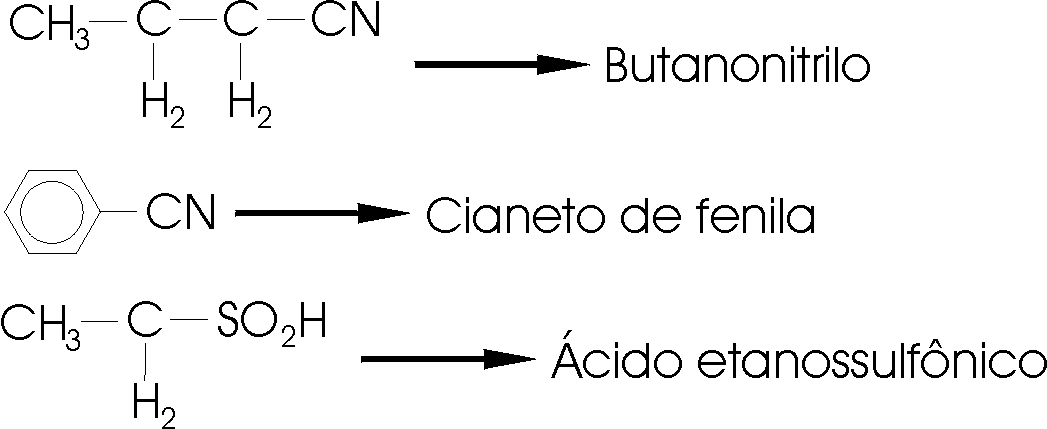 Haletos orgânicos	São compostos derivados dos hidrocarbonetos pela troca de um ou mais hidrogênios por halogêneos.	São importantes na fabricação de plásticos, solventes, inseticidas, medicamentos, etc.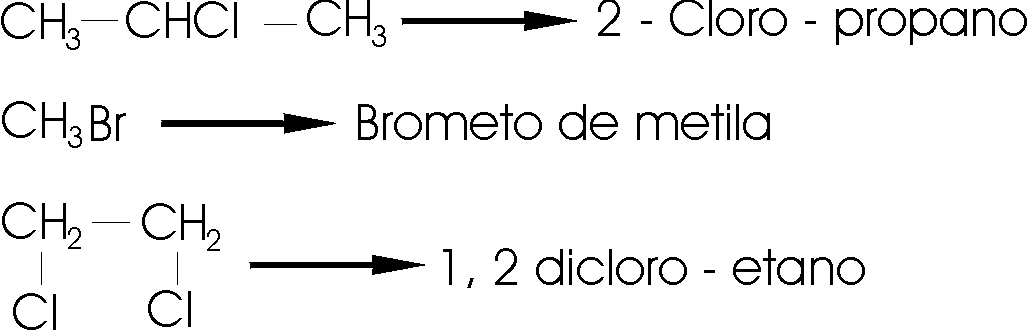 